Vedavyasa Institute of Technology, KaradparambaVedavyasa Institute of Technology, KaradparambaVedavyasa Institute of Technology, KaradparambaInstitution’s  Innovation council  - Activity Report   Institution’s  Innovation council  - Activity Report   Institution’s  Innovation council  - Activity Report   Program: Entrepreneurship Development ProgrammeTitle  of activity:Workshop  on  “Intellectual Property Rights and IP management for Startup”Title  of activity:Workshop  on  “Intellectual Property Rights and IP management for Startup”Organizer: Institution’s  Innovation council  - VVITName of coordinators: Dr.C.Periasamy II C presidentDr Kavitha Murugesan HOD CSEDate: 30.06.2021Summary of activity:Intellectual property is a product of human intellect and the rights granted on it allow its owner to benefit from the fruits of this intellectual endeavour by creating a monopoly over it. According to Trade Related Aspects of Intellectual Property Rights (TRIPS), the intellectual property rights are:1) Copyright and Related RightsRights of artists, painters, musicians sculptors, photographers, and authors for copyright in their works; Rights of computer programmes whether in source or object code for a copyright in their programmes and compilation data; Rights of performers producers of phonogram’s and broadcasting organizations in respect of fixation on their programmes for copyright in their work.2) Right of traders in their trade marks.3) Right of manufacturers & producers on geographical indication in relation to such products      and produce.4) Right of designers for their distinctive design striking to the eye.5) Patents:Right of the inventor for patent is his invention;  Rights of plant breeders and farmers; Rights of biological diversity.6) Right of computer technologist for their layout design of integrated circuits.7) Right of businessmen for protection of their undisclosed information on technology and management.Summary of activity:Intellectual property is a product of human intellect and the rights granted on it allow its owner to benefit from the fruits of this intellectual endeavour by creating a monopoly over it. According to Trade Related Aspects of Intellectual Property Rights (TRIPS), the intellectual property rights are:1) Copyright and Related RightsRights of artists, painters, musicians sculptors, photographers, and authors for copyright in their works; Rights of computer programmes whether in source or object code for a copyright in their programmes and compilation data; Rights of performers producers of phonogram’s and broadcasting organizations in respect of fixation on their programmes for copyright in their work.2) Right of traders in their trade marks.3) Right of manufacturers & producers on geographical indication in relation to such products      and produce.4) Right of designers for their distinctive design striking to the eye.5) Patents:Right of the inventor for patent is his invention;  Rights of plant breeders and farmers; Rights of biological diversity.6) Right of computer technologist for their layout design of integrated circuits.7) Right of businessmen for protection of their undisclosed information on technology and management.Summary of activity:Intellectual property is a product of human intellect and the rights granted on it allow its owner to benefit from the fruits of this intellectual endeavour by creating a monopoly over it. According to Trade Related Aspects of Intellectual Property Rights (TRIPS), the intellectual property rights are:1) Copyright and Related RightsRights of artists, painters, musicians sculptors, photographers, and authors for copyright in their works; Rights of computer programmes whether in source or object code for a copyright in their programmes and compilation data; Rights of performers producers of phonogram’s and broadcasting organizations in respect of fixation on their programmes for copyright in their work.2) Right of traders in their trade marks.3) Right of manufacturers & producers on geographical indication in relation to such products      and produce.4) Right of designers for their distinctive design striking to the eye.5) Patents:Right of the inventor for patent is his invention;  Rights of plant breeders and farmers; Rights of biological diversity.6) Right of computer technologist for their layout design of integrated circuits.7) Right of businessmen for protection of their undisclosed information on technology and management.Benefit to faculty/students:   Practical engineering skills     Knowledge acquisition            Familiarity with real-worldDecision Making skills as a leaderBenefit to faculty/students:   Practical engineering skills     Knowledge acquisition            Familiarity with real-worldDecision Making skills as a leaderBenefit to faculty/students:   Practical engineering skills     Knowledge acquisition            Familiarity with real-worldDecision Making skills as a leaderNo of participants:  53  (Students and Faculty)No of participants:  53  (Students and Faculty)No of participants:  53  (Students and Faculty)Assessment/remarks of participants: The session provided informative and most helpful tips about IPRs and IP management to engineering teachers/faculty . Assessment/remarks of participants: The session provided informative and most helpful tips about IPRs and IP management to engineering teachers/faculty . Assessment/remarks of participants: The session provided informative and most helpful tips about IPRs and IP management to engineering teachers/faculty . Name, designation of external resource person:Mr. T.NarayananAdministrative Officer Vedavyasa Institute of TechnologyName, designation of external resource person:Mr. T.NarayananAdministrative Officer Vedavyasa Institute of TechnologyName, designation of external resource person:Mr. T.NarayananAdministrative Officer Vedavyasa Institute of TechnologyThe above mentioned activity was scheduled in accordance with the requirement of APJ Abdul Kalam Technological University to provide opportunity to earn activity points. The activity was informative with rate of good successSignature of Coordinator                                                            The above mentioned activity was scheduled in accordance with the requirement of APJ Abdul Kalam Technological University to provide opportunity to earn activity points. The activity was informative with rate of good successSignature of Coordinator                                                            The above mentioned activity was scheduled in accordance with the requirement of APJ Abdul Kalam Technological University to provide opportunity to earn activity points. The activity was informative with rate of good successSignature of Coordinator                                                            Documents accompanying:Documents accompanying:Documents accompanying: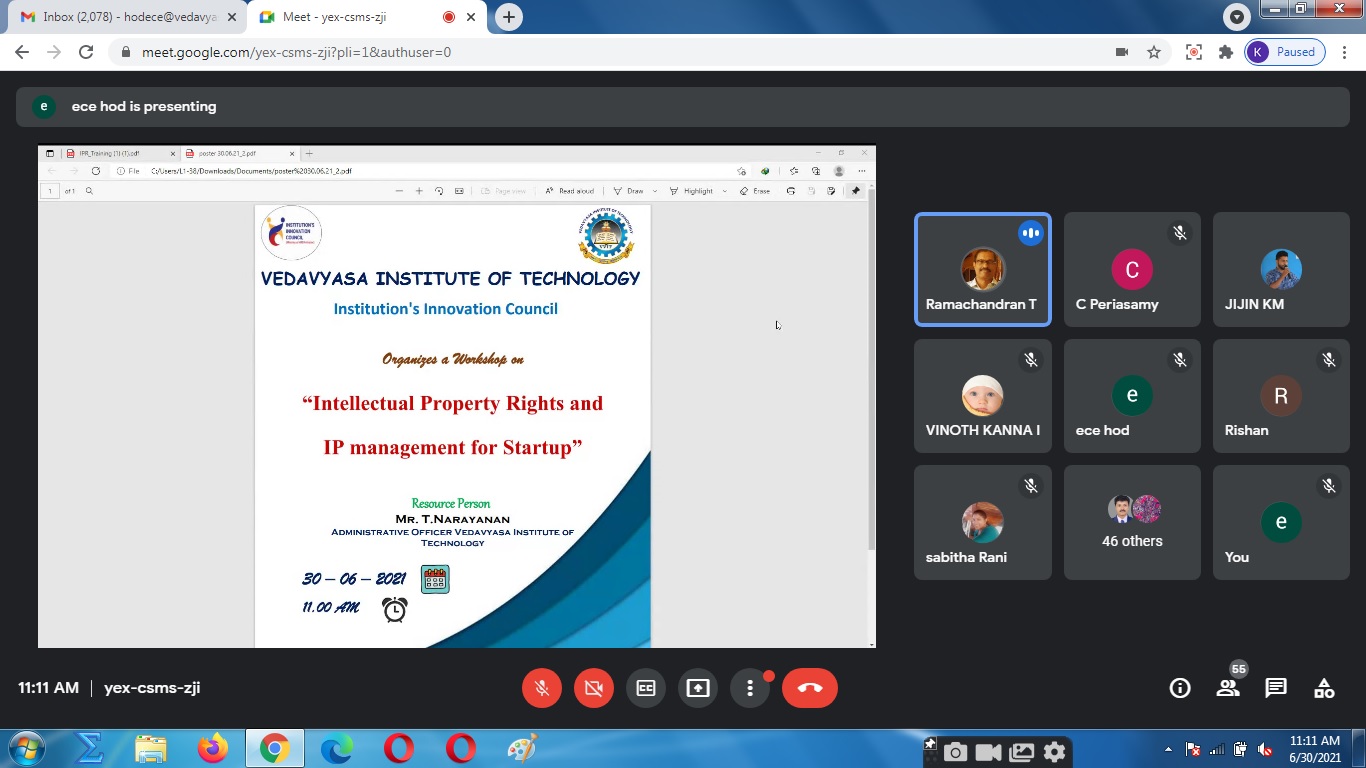 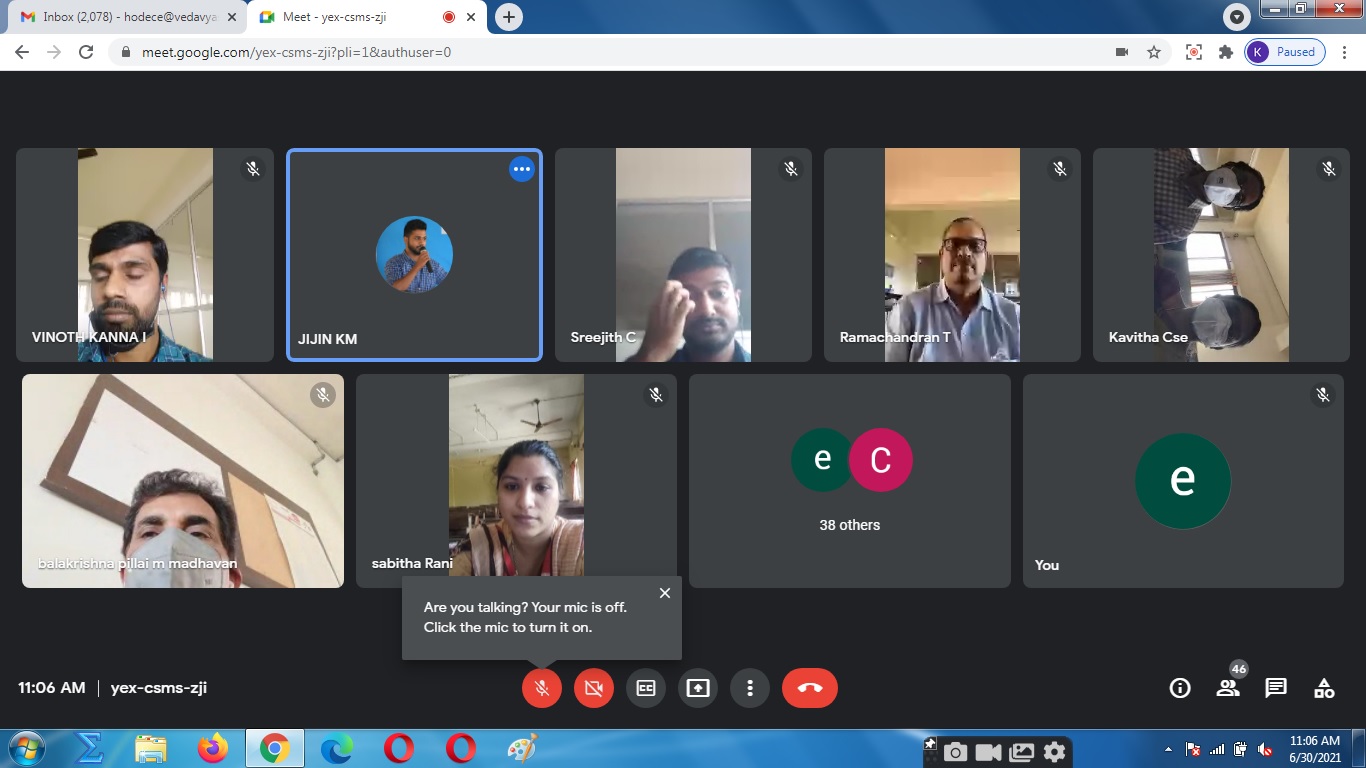 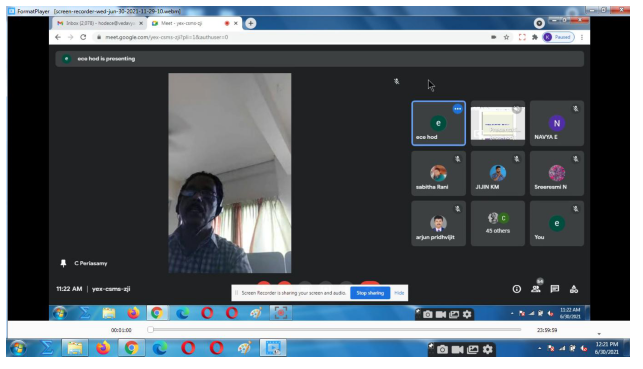 The activity was conducted during this semester and has given added benefits to student and faculty participants.Dr S. SangheethaaPrincipal                                                                                                  Date 30.06.21The activity was conducted during this semester and has given added benefits to student and faculty participants.Dr S. SangheethaaPrincipal                                                                                                  Date 30.06.21The activity was conducted during this semester and has given added benefits to student and faculty participants.Dr S. SangheethaaPrincipal                                                                                                  Date 30.06.21